CURRICULUM VITAE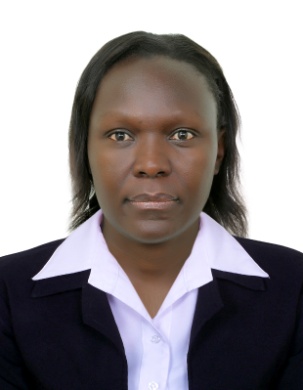 PERSONAL DETAILSName		: JoanJoan.351969@2freemail.com 	                                                                       
OBJECTIVETo secure a promising position that offers both challenge and good opportunity for growth in a multi cultural set-up. I excel in a fast paced working environment, welcome challenge and remain level headed, calm and decisive in pressured situations. I possess good people management skills, commercial awareness, excellent communication skills and articulation in the ever-changing business world which allows me to adapt to all scenarios. Confident and enthusiastic team player, enjoying new adventures and embrace knowledge.WORK EXPERIENCEINDABA EAST AFRICA LIMITED (JANUARY 2007 – JANUARY 2017)In charge of Administration/Finances/Reservations/MarketingResponsibilities:Administrative dutiesMarketing new routes and itinerariesOverall management of campsiteBooking of guests and organizing for their accommodation, airport pick ups and travel arrangementsHandling all the logistics of the Nairobi officeOrdering of camp goods, foods and maintaining of stores controlsTrip planning/Bookings/ReservationsBook-keeping/Preparing budgets as requiredManaging a fleet of over 15 overland trucksOther duties as may be assignedBONDO FISHMEAL INDUSTRIES LTD. (November 2004 – December 2006)In charge of Administration/Operations in Nairobi officeResponsibilities:Managing a fleet of 6 trucksEnsuring that the vehicles are serviced and in good condition at all timesEnsuring that vehicle documents are in orderArranging for loading at various depotsArranging deliveries to various customersProcurementPreparing invoicesHandling petty cashStock-takingFollowing up on paymentsHandling routine emails/telephone inquiriesLiaising with the Factory Manager on the day to day running of the factoryOverseeing the day to day running of Nairobi officeOther duties as may be assignedDIGITAL ADVISORY & LEARNING CENTRE (January 2001 – September 2004)In charge of the Front Office and reporting to the Centre ManagerResponsibilities:Attending to inquiries made by prospective studentsCounter checking documents submitted by prospective students for admissionLiaising with students who are on long distance program to ensure that they are within the course scheduleMonitoring students on campus to ensure they don’t miss classes unnecessarily and that they also submit their assignmentsAdministrative duties that may arise within the centreHandling routine communication between the institution and studentsOther duties as may be assignedEDUCATION2001 – 2002	Nairobi Institute of Business Studies		Diploma in Business Administration1994 – 1995	Reeswood Secretarial College		Certificate in Secretarial DutiesHOBBIES            Current affairs/Reading/Travelling/Meeting new peopleREFEREES      :  Upon request  